Инструкция для подключения к видео конференции в системе «Толк»1) Не скачивая приложение Толк (без регистрации)Для подключения к Видеоконференции нужно прейти по ссылке или QR-коду, который придет вам на электронную почту, указанную при записи на конференцию.2) Скачивая приложение Толк (с регистрацией)Скачайте по ссылке: https://kontur.ru/talk#app
Или по QR коду: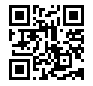 Затем регистрируетесь в Толк. Для регистрации потребуется электронная почта, и номер телефона.После регистрации вам нужно создать пространство, где нужно будет указать ваше ФИО. Для подключения к Видеоконференции нужно прейти по ссылке или QR коду, который придет вам на электронную почту, указанную при записи на конференцию. При переходе по ссылке откроется установленное приложение.
Если сообщение с ссылкой или QR-кодом не пришло на электронную почту, то вы можете позвонить на горячую линию или написать нам на rmi@mfc-tver.ru.